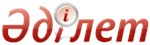 Об утверждении правил обеспечения учебниками и учебно-методическими комплексами обучающихся и воспитанников государственных организаций образованияПриказ Министра образования и науки Республики Казахстан от 28 января 2016 года № 91. Зарегистрирован в Министерстве юстиции Республики Казахстан 26 февраля 2016 года № 13288       В соответствии с подпунктом 19-2) статьи 5 Закона Республики Казахстан "Об образовании" ПРИКАЗЫВАЮ:        1. Утвердить прилагаемые Правила обеспечения учебниками и учебно-методическими комплексами обучающихся и воспитанников государственных организаций образования.      2. Комитету по контролю в сфере образования и науки Министерства образования и науки Республики Казахстан в установленном законодательством порядке обеспечить:      1) государственную регистрацию настоящего приказа в Министерстве юстиции Республики Казахстан;      2) в течение десяти календарных дней после государственной регистрации настоящего приказа направление его копии на официальное опубликование в периодических печатных изданиях и Информационно-правовой системе "Әділет", а также в Республиканское государственное предприятие на праве хозяйственного ведения "Республиканский центр правовой информаций Министерства юстиции Республики Казахстан" для размещения в Эталонном контрольном банке нормативных правовых актов Республики Казахстан;      3) размещение настоящего приказа на официальном интернет-ресурсе Министерства образования и науки Республики Казахстан;      4) в течение десяти рабочих дней после государственной регистрации настоящего приказа в Министерстве юстиции Республики Казахстан предоставление в Юридический департамент Министерства образования и науки Республики Казахстан сведений об исполнении мероприятий, предусмотренных подпунтами 1), 2) и 3) настоящего пункта.      3. Контроль за исполнением настоящего приказа возложить на Председателя Комитета по контролю в сфере образования и науки Министерства образования и науки Республики Казахстан Нюсупова С.Н.      4. Настоящий приказ вводится в действие по истечении десяти календарных дней после дня его первого официального опубликования.Правила
обеспечения учебниками и учебно-методическими комплексами
обучающихся и воспитанников государственных
организаций образования
1. Общие положения       1. Настоящие Правила обеспечения учебниками и учебно-методическими комплексами обучающихся и воспитанников государственных организаций образования (далее – Правила) разработаны в соответствии с подпунктом 19-2) статьи 5 Закона Республики Казахстан от 27 июля 2007 года "Об образовании" с целью своевременного и полного обеспечения учебниками и учебно-методическими комплексами (далее – УМК) организаций образования, реализующих общеобразовательные учебные программы предшкольной подготовки, начального, основного среднего образования, общего среднего, специализированные общеобразовательные и специальные учебные программы на основе государственного заказа (далее – организации образования).      2. Данные Правила определяют порядок обеспечения учебниками и УМК организаций образования, сроки их исполнения, закрепление функций государственных органов (Министерства образования и науки (далее – Министерство), Комитета по контролю в сфере образования и науки (далее – Комитет), его территориальными Департаментами по контролю в сфере образования, местных исполнительных органов, издательств и организаций образования.       3. Все учащиеся организаций образования, реализующих общеобразовательные учебные программы предшкольной подготовки, организаций среднего образования, независимо от социального статуса, в соответствии с подпунктом 7) пункта 3 статьи 47 Закона Республики Казахстан "Об образовании" от 27 июля 2007 года обеспечиваются бесплатными учебниками и учебно-методическими комплексами в объеме, прогнозируемом органами образования на учебный год за счет средств местных бюджетов путем поэтапного ежегодного их закупа (с учетом резервного фонда) в соответствии с циклом фондирования учебной литературы.      4. Основные понятия, используемые в настоящих Правилах:      1) издательство – предприятие, осуществляющее подготовку и издание печатной продукции;       2) дополнительная литература – издания, не входящие в комплект учебника и учебно-методического комплекса, способствующие реализации Государственного общеобязательного стандарта образования Республики Казахстан (далее – ГОСО РК), типовых учебных планов и типовых учебных программ;       3) учебник – вид учебного издания, содержащий систематизированное изложение учебной дисциплины (предмета), соответствующее ГОСО РК, типовому учебному плану, типовой учебной программе и официально утвержденное в качестве такого вида учебного издания;      4) мониторинг обеспеченности организаций образования учебниками, учебно-методическими комплексами и учебно-методическими пособиями – сбор, хранение, обработка и распространение информации о ходе обеспечения;      5) учебная литература – печатные произведения различных отраслей знаний, направленные на достижение образовательных, а также духовно-нравственных и воспитательных целей, включающие все виды принятых учебных изданий по отдельности и (или) их совокупность;       6) учебно-методический комплекс (УМК) – это система учебных и методических изданий, сопровождающих учебник и направленных на обеспечение освоения обучающимися содержания учебных предметов, все компоненты которой образуют единое целое и взаимодействуют для достижения цели образовательной программы;      7) учебное издание – издание, предназначенное для использования в образовательном процессе по конкретной образовательной (учебной) программе;       8) учебно-методическое пособие (далее – УМП) – вид учебного издания, содержащий систематизированное изложение части учебного предмета (дисциплины), дополняющий или частично замещающий учебник в целях изучения отдельных элементов учебного предмета и официально утвержденный в качестве данного вида учебного издания.  2. Порядок обеспечения учебниками, учебно-методическими
комплексами и учебно-методическими пособиями
организаций образования       5. В соответствии с подпунктом 27-1) статьи 5 Закона Республики Казахстан от 27 июля 2007 года "Об образовании" Министерство ежегодно до 30 марта утверждает Перечень учебников, учебно-методических комплексов, пособий и другой дополнительной литературы, в том числе на электронных носителях (далее – Перечень) и размещает его на сайте Министерства для ознакомления организациями образования и издательствами.      Сноска. Пункт 5 в редакции приказа и.о. Министра образования и науки РК от 27.12.2016 № 719 (вводится в действие по истечении десяти календарных дней после дня его первого официального опубликования).
      6. Приобретение учебников и УМК по наименованиям, вошедшим в Перечень, осуществляется по циклу фондирования один раз в четыре года полным тиражом, с последующим дополнительным ежегодным приобретением необходимого количества учебной литературы в объеме более двадцати процентов указанного контингента обучающихся.      Сноска. Пункт 6 в редакции приказа и.о. Министра образования и науки РК от 27.12.2016 № 719 (вводится в действие по истечении десяти календарных дней после дня его первого официального опубликования).
      7. Республиканские организации образования, а также соотечественники, обучающиеся в зарубежных школах в соответствии с международными соглашениями, обеспечиваются учебниками и УМК за счет средств республиканского бюджета.      8. Исключен приказом и.о. Министра образования и науки РК от 27.12.2016 № 719 (вводится в действие по истечении десяти календарных дней после дня его первого официального опубликования).
      9. Издательства ежегодно в феврале, до утверждения Перечня, направляют в Комитет ориентировочные цены на учебники и УМК, получившие положительные экспертные заключения.      Сноска. Пункт 9 в редакции приказа и.о. Министра образования и науки РК от 27.12.2016 № 719 (вводится в действие по истечении десяти календарных дней после дня его первого официального опубликования).
      10. Издательства ежегодно не позднее пяти рабочих дней после утверждения Перечня размещают на сайтах своих организаций прайс-листы на учебники и УМК, включенные в Перечень для ознакомления организациями образования.      Сноска. Пункт 10 в редакции приказа и.о. Министра образования и науки РК от 27.12.2016 № 719 (вводится в действие по истечении десяти календарных дней после дня его первого официального опубликования).
      11. Местные исполнительные органы ежегодно до 30 ноября определяют прогнозное количество обучающихся в организациях образования с учетом контингента обучающихся и воспитанников и на его основании формируют заявки на приобретение учебников и УМК на предстоящий учебный год.      Сноска. Пункт 11 в редакции приказа и.о. Министра образования и науки РК от 27.12.2016 № 719 (вводится в действие по истечении десяти календарных дней после дня его первого официального опубликования).
      12. Организации образования до 30 мая проводят инвентаризацию книжного фонда на предмет достаточности его по количеству учащихся и выдают из книжного фонда учебники обучающимся на предстоящий учебный год.       13. Местные исполнительные органы ежегодно до 10 апреля направляют в издательства заявки в произвольной форме на приобретение учебников и УМК, поступившие от организаций образования на бумажных и электронных носителях. При составлении соответствующих заявок приоритетным считать закуп учебников.       Сноска. Пункт 13 в редакции приказа и.о. Министра образования и науки РК от 27.12.2016 № 719 (вводится в действие по истечении десяти календарных дней после дня его первого официального опубликования).
      14. Местные исполнительные органы ежегодно до 25 апреля заключают договоры с издательствами в порядке, предусмотренном Гражданским кодексом Республики Казахстан, осуществляющими выпуск учебников и УМК на основе заявок организаций образования.      Сноска. Пункт 14 в редакции приказа и.о. Министра образования и науки РК от 27.12.2016 № 719 (вводится в действие по истечении десяти календарных дней после дня его первого официального опубликования).
       15. Местными исполнительными органами заключение договоров с издательствами, выпускающими учебники и УМК, осуществляется при наличии заключения санитарно-эпидемиологической экспертизы учебных изданий на соответствие их приказу Министра национальной экономики Республики Казахстан от 19 августа 2015 года № 611 "Об утверждении гигиенических нормативов к учебным изданиям" (зарегистрированный в Реестре государственной регистрации нормативных правовых актов Республики Казахстан под № 12089).       16. Местные исполнительные органы ежегодно до 30 апреля организуют проведение процедур государственных закупок по определению потенциальных поставщиков услуги по доставке учебников и УМК от организаций, осуществляющих выпуск учебников и УМК до организаций образования.      17. Местные исполнительные органы ежегодно до 1 августа организуют приобретение и доставку учебников и учебно-методических комплексов организациям образования, реализующим общеобразовательные учебные программы предшкольной подготовки, организациям среднего образования а также специализированные и специальные коррекционные общеобразовательные учебные программы, в объеме, прогнозируемом органами образования на учебный год.      18. Местные исполнительные органы ежегодно направляют в Министерство итоговую информацию об обеспеченности учебниками и УМК организаций образования к предстоящему учебному году до 10 августа и информацию об обеспеченности остальными частями учебников и УМК до 5 декабря.      Сноска. Пункт 18 в редакции приказа и.о. Министра образования и науки РК от 27.12.2016 № 719 (вводится в действие по истечении десяти календарных дней после дня его первого официального опубликования).
      19. С целью своевременного реагирования при возникновении проблем в обеспечении учебниками и УМК организаций образования Комитетом, его территориальными Департаментами по контролю в сфере образования организуется проведение ежедекадного мониторинга в период с 1 июня по 10 августа, в ходе которого местные исполнительные органы предоставляют сведения о доставке, издательства – об отгрузке.      20. Местные исполнительные органы при необходимости проводят перераспределение учебников и УМК между организациями образования внутри района, города, области.© 2012. РГП на ПХВ Республиканский центр правовой информации Министерства юстиции Республики КазахстанМинистр образования и наукиРеспублики КазахстанА. СаринжиповУтверждены
приказом Министра
образования и науки
Республики Казахстан
от 28 января 2016 года
№ 91